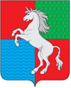 СОВЕТ ДЕПУТАТОВГОРОДСКОГО ОКРУГА ГОРОД ВЫКСАНИЖЕГОРОДСКОЙ ОБЛАСТИРЕШЕНИЕ     от 31.10.2023					                             		№ 101О внесении изменений в решение Совета депутатов городского округа город Выкса от 28 октября 2021 года № 26 «О положении о муниципальном жилищном контроле на территории городского округа город Выкса Нижегородской области»Рассмотрев информацию Выксунского городского прокурора от 12 сентября 2023 года № Исорг-20220054-1995-23/-20220054 с предложением привести решение Совета депутатов городского округа город Выкса от 28 октября 2021 года № 26 «О положении о муниципальном жилищном контроле на территории городского округа город Выкса Нижегородской области» в соответствие с Федеральным законом от 4 августа 2023 года № 483-ФЗ «О внесении изменений в статью 52 Федерального закона «О государственном контроле (надзоре) и муниципальном контроле в Российской Федерации» и статью 4 Федерального закона «О внесении изменений в отдельные законодательные акты Российской Федерации», в соответствии с Федеральным законом от 18 марта 2023 года № 71-ФЗ «О внесении изменений в статьи 2 и 3 Федерального закона «О газоснабжении в Российской Федерации» и Жилищный кодекс Российской Федерации», постановлением Правительства Российской Федерации от 29 декабря 2022 года № 2516 «О внесении изменений в постановление Правительства Российской Федерации от 10 марта 2022г. № 336»,Совет депутатов р е ш и л:1.Внести в решение Совета депутатов городского округа город Выкса от 28 октября 2021 года № 26 «О положении о муниципальном жилищном контроле на территории городского округа город Выкса Нижегородской области» (в редакции решения Совета депутатов от 26.04.2022 № 44) следующие изменения:1) в пункте 1 слова «согласно приложению» заменить словами «согласно приложению 1 к настоящему решению»;2) дополнить пунктом 11следующего содержания:«11. Утвердить перечень индикаторов риска нарушений обязательных требований по муниципальному жилищному контролю на территории городского округа город Выкса Нижегородской области согласно приложению 2 к настоящему решению.»;3) в приложении:а) слова «Приложение к решению Совета депутатовгородского округа город Выкса Нижегородской области от 28.10.2021 № 26»заменить словами «Приложение 1 к решению Совета депутатовгородского округа город Выкса Нижегородской области от 28.10.2021 № 26»б) дополнить пункт 2 подпунктом 12 следующего содержания:«12) требований к безопасной эксплуатации и техническому обслуживанию внутридомового и (или) внутриквартирного газового оборудования, а также требований к содержанию относящихся к общему имуществу в многоквартирном доме вентиляционных и дымовых каналов.»;в) абзацы первый, второй пункта 14 изложить в следующей редакции:«14. Информирование по вопросам соблюдения обязательных требований осуществляется администрацией посредством размещения соответствующих сведений на официальном сайте городского округа город Выкса Нижегородской области в информационно-телекоммуникационной сети «Интернет» https://wyksa.nobl.ru/ (далее - официальный сайт городского округа), в средствах массовой информации, через личные кабинеты контролируемых лиц в государственных информационных системах (при их наличии) и в иных формах.Администрация обязана размещать и поддерживать в актуальном состоянии на официальном сайте городского округа сведения, предусмотренные частью 3 статьи 46 Федерального закона от 31 июля 2020 года № 248-ФЗ «О государственном контроле (надзоре) и муниципальном контроле в Российской Федерации».»;г) абзац второй пункта 15 изложить в следующей редакции:«Личный прием граждан проводится главой местного самоуправления городского округа город Выкса Нижегородской области (заместителем главы администрации городского округа город Выкса) и (или) должностным лицом, уполномоченным осуществлять муниципальный жилищный контроль. Информация о месте приема, а также об установленных для приема днях и часах размещается на официальном сайте городского округа.»;д) абзац девятый пункта 16 изложить в следующей редакции:«В случае поступления в администрацию пяти и более однотипных обращений контролируемых лиц и их представителей консультирование осуществляется посредством размещения на официальном сайте городского округа письменного разъяснения, подписанного главой местного самоуправления городского округа город Выкса Нижегородской области (заместителем главы администрации городского округа город Выкса) или должностным лицом, уполномоченным осуществлять муниципальный жилищный контроль.»;е) дополнить пункт 16.2 абзацем четвертым следующего содержания:«Контролируемое лицо вправе обратиться в администрацию с заявлением о проведении в отношении него профилактического визита, которое рассматривается в порядке, установленном Федеральным законом от 31 июля 2020 года № 248-ФЗ «О государственном контроле (надзоре) и муниципальном контроле в Российской Федерации».»;ж) пункт 21 изложить в следующей редакции:«21. Выявление соответствия объекта контроля параметрам, утвержденным индикатором риска нарушения обязательных требований по муниципальному жилищному контролю на территории городского округа город Выкса Нижегородской области, или отклонения объекта контроля от таких параметров является основанием для проведения внепланового контрольного мероприятия.»;з) в пункте 27 слова «(но не более чем на 20 дней) исключить;и) приложение к положению о муниципальном жилищном контроле на территории городского округа город Выкса Нижегородской области исключить;3) дополнить приложением 2 согласно приложению к настоящему решению.2. Настоящее решение вступает в силу со дня его официального опубликования.          Глава местного самоуправления			   Председатель Совета депутатов                В.В. Кочетков					            Д.В. МахровПриложение к решению Совета депутатовгородского округа город Выкса Нижегородской области от 31.10.2023 № 101«Приложение 2 к решению Совета депутатовгородского округа город Выкса Нижегородской области от 28.10.2021 № 26Перечень индикаторов рисканарушений обязательных требованийпо муниципальному жилищному контролюна территории городского округа город Выкса Нижегородской области1. Наличие более пяти случаев в неделю вызовов персонала для проведения работ по устранению неисправностей общего имущества в многоквартирном доме, находящегося в управлении контролируемого лица, по информации единой дежурно-диспетчерской службы городского округа город Выкса Нижегородской области, ежемесячно.»